（別記様式第15号）令和3年度 森林づくり推進支援金事業総括書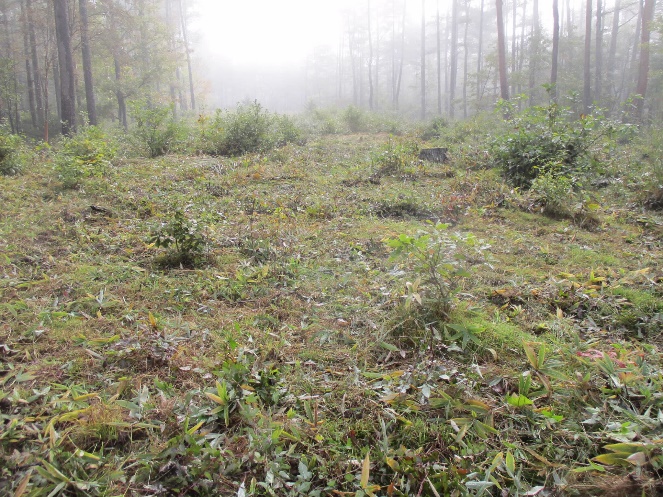 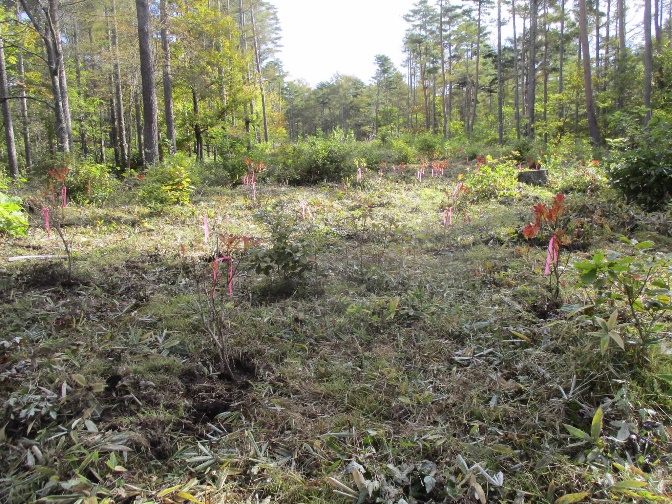 （別記様式第15号）令和3年度 森林づくり推進支援金事業総括書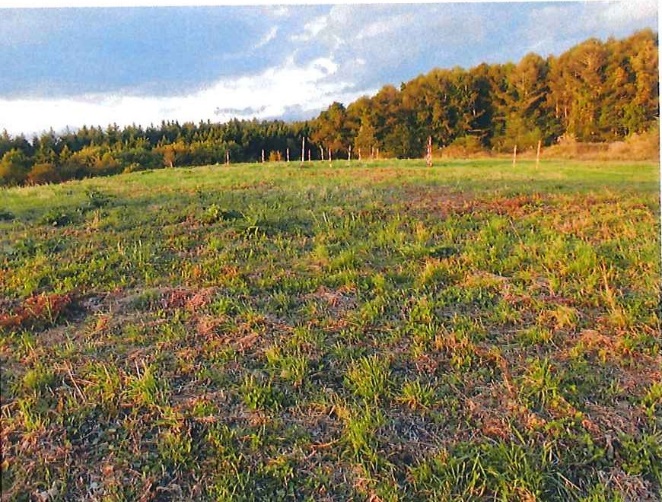 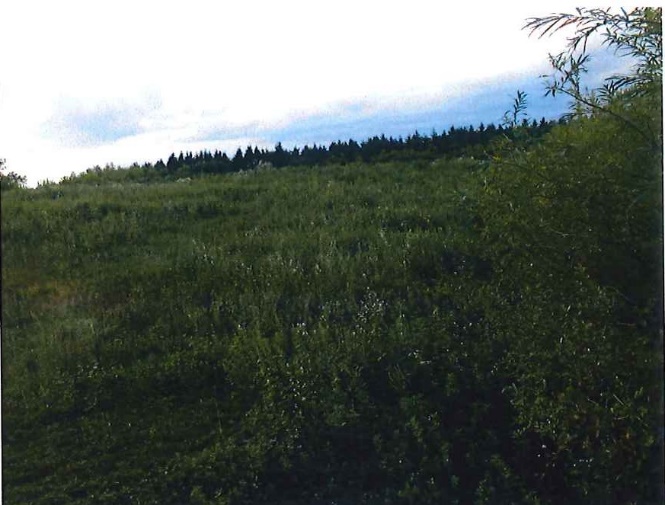 市町村名原村№事　業　項　目事　　　　　　業　　　　　　名１森林を支える豊かな地域づくりに関する事業八ヶ岳山麓における景観形成のための森林整備事業事　業　費　　　　　　２０２，４００円　（うち支援金：　　　　２０２，４００円）事　業　費　　　　　　２０２，４００円　（うち支援金：　　　　２０２，４００円）事　業　費　　　　　　２０２，４００円　（うち支援金：　　　　２０２，４００円）市町村名原村№事　業　項　目事　　　　　　業　　　　　　名２森林を支える豊かな地域づくりに関する事業八ヶ岳山麓における景観形成のための森林整備事業事　業　費　　　　　　３４６，５００円　（うち支援金：　　　　３３７，６００円）事　業　費　　　　　　３４６，５００円　（うち支援金：　　　　３３７，６００円）事　業　費　　　　　　３４６，５００円　（うち支援金：　　　　３３７，６００円）